Merci poupougne13                         Après réflexion j’ai repris mon scan et le document numérisé j’ai fait IMP ECR que j’ai reporté sur Photofiltre et copier/coller, voila ce que j’obtiens, peu lisible : j’aimerais augmenter la taille des caractères pour rendre plus net, est-ce possible ?                                          Merci.                                            Bonne journée.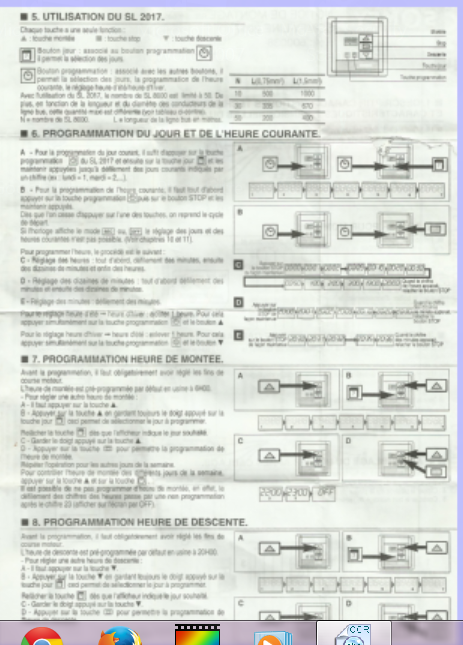 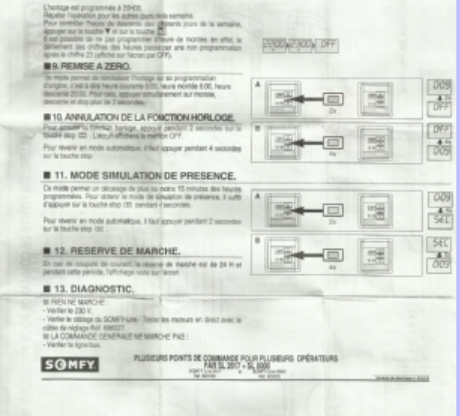 